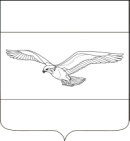 АДМИНИСТРАЦИЯ КУБАНСКОСТЕПНОГО СЕЛЬСКОГО ПОСЕЛЕНИЯКАНЕВСКОГО РАЙОНАПОСТАНОВЛЕНИЕот 25.09.2020 года                                                                                                 № 88   поселок  Кубанская СтепьОб утверждении топливно-энергетического балансаКубанскостепного сельского поселения Каневского района за 2019 годВ соответствии с Федеральным законом от 27 июля 2010 года № 190-ФЗ «О теплоснабжении», приказом Министерства энергетики Российской Федерации от 14 декабря 2011 года № 600 «Об утверждении порядка составления топливно-энергетических балансов субъектов Российской Федерации, муниципальных образований», на основании Устава Кубанскостепного сельского поселения Каневского района постановляю:1. Утвердить топливно-энергетический баланс Кубанскостепного сельского поселения Каневского района за 2019 год (прилагается). 2. Общему отделу администрации Кубанскостепного сельского поселения Каневского района (Кирсанова) разместить настоящее постановление на официальном сайте Кубанскостепного сельского поселения Каневского района в информационно-телекоммуникационной сети «Интернет»..3. Контроль за выполнением настоящего постановления оставляю за собой.4. Постановление вступает в силу со дня его подписания.Глава Кубанскостепного сельского  поселения Каневского района                                                                                  А.Л. АсланянПРИЛОЖЕНИЕ УТВЕРЖДЕНпостановлением администрацииКубанскостепного сельского поселения Каневского районаот 25.09.2020 года № 88Топливно-энергетический баланс Кубанскостепного сельского поселенияКаневского района за 2019 годАдминистративный центр Кубанскостепного сельского поселения Каневского района – пос.Кубанская Степь. В состав поселения входит 3 населенных пункта:          п. Кубанская Степь, п. Степной, с. Калинино.Численность населения составляет 1911 человек.Количество личных подсобных хозяйств - 654.Большинство жилых зданий – 58,2 % в поселении построены из блока и кирпича.Основными потребителями энергетических ресурсов в Кубанскостепном сельском поселении Каневского района являются бюджетные и не бюджетные потребители. На балансе Кубанскостепного сельского поселения Каневского района состоит здание администрации, жилых помещений нет.На территории Кубанскостепного сельского поселения Каневского района действуют почтовое отделение связи.Образование: МБОУ ООШ № 18, МБДОУ № 18.Здравоохранение: Амбулатория, Фельдшерско-акушерский пункт. Культура: Культура представлена МБУК «СДК поселка Кубанская Степь», МБУК «СДК поселка Степной», МБУК «Кубанскостепная ЦБ».Топливно-энергетический баланс в Кубанскостепном сельском поселении Каневского района разрабатывается на один год. Актуализируются по мере реализации локальных задач, программ, изменения размеров и источников финансирования, внешних и внутренних факторов воздействия.В топливно-энергетическом балансе Кубанскостепного сельского поселения Каневского района присутствует электрическая энергия и газоснабжение.Электрической энергией Кубанскостепное сельское поселение Каневского района обеспечивает ПАО ТНС «Энерго Кубань». Поставка природного газа осуществляется ООО «Газпром межрегионгаз Краснодар», получатели природного газа: Администрация Кубанскостепного сельского поселения Каневского района МБУК «СДК поселка Кубанская Степь", МБУК «СДК поселка Степной», МБУК «Кубанскостепная ЦБ».Топливно-энергетический баланс в Кубанскостепном сельского поселения Каневского района приведен в таблице № 1 «Топливно-энергетический баланс Кубанскостепного сельского поселения Каневского района за 2019 год».Глава Кубанскостепного сельского поселения Каневского района                                                           А.Л. АсланянГлава Кубанскостепного сельскогопоселения Каневского района                                                           А.Л. АсланянПРИЛОЖЕНИЕ к топливно-энергетическому балансу Кубанскостепного сельского поселения Каневского района за 2019 годУсловное топливо   Газ горючий природный газ естественный (тыс.м3.)Эл. Энергия(кВт. ч)Тепловая энергия(Гкал)Приходная часть всего19517124590Производство0 00Получено со стороны19517124590Собственные нужды19517124590Потери в сетях0 00Расходная часть всего19517124590ЖКХ0 0 0Население0 00Собственные нужды19517124590